          	บันทึกข้อความ 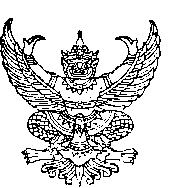 ส่วนราชการ    คณะศิลปศาสตร์ มหาวิทยาลัยอุบลราชธานี   โทร............. ที่  อว 0604.9/	      			วันที่  เรื่อง    	ขอยกเลิกการใช้ห้องเรียนอาคารเรียนรวม (นอกตารางเรียน)เรียน    	คณบดีคณะศิลปศาสตร์		ตามที่ข้าพเจ้า.................................................................................. อาจารย์คณะศิลปศาสตร์ ได้ขอใช้ห้องเรียนอาคารเรียนรวม (นอกตารางเรียน) ห้อง............................ เพื่อทำกิจกรรม/การเรียน           การสอน (ชดเชย) ในรายวิชา................................................ รหัสวิชา......................... กลุ่มการเรียนที่............ในวันที่..............เดือน...............................พ.ศ........................ นั้น		เนื่องจาก ข้าพเจ้าไม่ได้จัดกิจกรรม/การเรียนการสอน (ชดเชย) ในวันและเวลาดังกล่าว ดังนั้น จึงขอยกเลิกการใช้ห้องเรียนอาคารเรียนรวมในวันและเวลา ดังกล่าว		จึงเรียนมาเพื่อโปรดพิจารณา(...................................................)อาจารย์